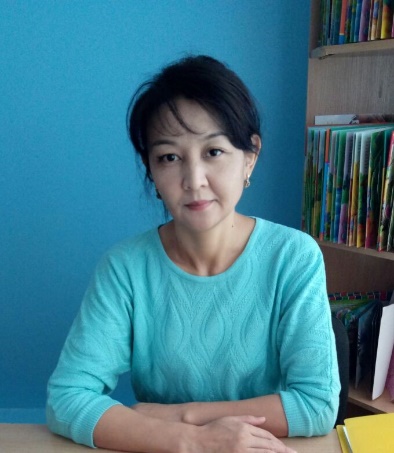 Таганиязова Замира Омирхановна№16 «Ертегі» балабақшасы, ІІ кіші тобының тәрбиешісі,Маңғыстау облысы, Жаңаөзен қаласыЖұмыстың бәрі жақсыБілім  саласы:  КоммуникацияҰйымдастырылған оқу қызметі: Көркем әдебиетМақсаты: қоршаған ортаның жан-жақтылығы жайлы түсініктерін көркем туындылар, мамандық арқылы кеңейту.Туынды кейіпкерлерінің іс-әрекетін бағалау, өз ойлары мен алған әсерлерін айта білу білігін дамыту.Керекті құралдар: суреттер, хрестоматия.Сөздік жұмыс: қалақ, сарай, кен, шахтер, ғарыш.Күтілетін нәтиже:Білу: мамандық туралы білімдерін кеңейту;Игеру: болашақ мамандыққа байланыста ұғымын тереңдетуді;Меңгеру: өлең мазмұнына қарай мамандық түрлерін ажыратудыӘрекет кезендеріТәрбиешінің  іс-әрекетіБалалардың іс-әрекетіМотивациалық- қозғаушы Ұйымдастыру кезеңі. -Балалар, бәріміз ортаға шығып,«Шаттық шеңберін» құрайық.Шеңбер болып тұрайық жылы жүзбен,Бізге келген қуаныш нұр іздеген.Шуақ толған жанымыз, жүрегіміз,Үлгі алсын  көрген жан мына бізден.-Ал енді мен сендерді ыңғайланып отыруға шақырамын.-Бүгінгі оқу іс- әрекетімізде ақын Мұзафар Әлімбаевтың «Жұмыстың бәрі жақсы» өлеңімен танысамыз.Өлең жолдарына сәйкес қимылдар жасайды.Жайғасып отырады.Іздену-ұйымдасты- рушыКіріспе әңгіме:Құрылысшы:         Қолда темір қалағым,         Содан сарай қаладым.         Алматыдан аумайтын         Әсем қала саламын.Шахтер:         Орны бөлек елдегі,         Шахтердің көп еңбегі.         Тау-тау болып үйілген,         Оның қазған кеңдері.Ұстаз:         Оқу-білім ордасы,         Ұстаз оның арнасы.         Ұстаздық деген ұлы іс,         Адамдардың айнасы.Ғарышкер:         Тұңғышты ғарышты,         Тұнып тұрған алысты,         Орындалып арманы         Ғарышкерлер шарлады.Сұрақ - жауап:-Өлең  шумағында не жайлы айтылған? -Кім білім береді?-Автобусты кім айдайды?-Тұрғын үйлерді кім салады?-Балаларды кім емдейді?Дидактикалық ойын: «Кім болам?»Мақсаты: мамандық туралы білімдерін бекіту.Шарты: бала өзі қалаған мамандығын (сурет) алады да, сол мамандық туралы әңгімелейді.Мұқият тыңдайды.ҰстазЖүргізушіҚұрылысшыДәрігерОйын ойнайды.Рефлексивті-коррекциялаушы Қорытындылау.- Балалар, мына суреттерге назар аударыңдар. Кімдерді көріп тұрсыңдар?- Суретте қандай мамандық иелері бейнеленген ?- Тағы қандай мамандық түрлерін білесіңдер?- Сендер өскенде кім болғыларың келеді?Балалардың  жауабы. 